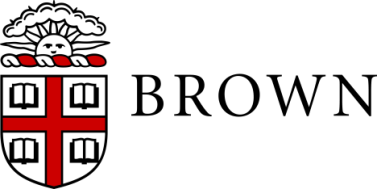 BROWN UNIVERSITYInstitutional Animal Care and Use CommitteeAppendix #4 – Breeding of AnimalsYOU ARE REQUIRED TO KEEP ACCURATE RECORDS OF THE NUMBER OF ANIMALS PRODUCED AND THEIR ULTIMATE DISPOSITION.  Breeding reports are due quarterly.  All animals born, whether of desired genotype or not, are considered to be “used” on the breeding report. Please see the IACUC Guidelines for Counting Animals Used in Research & Justification for Animal Numbers for more information.Person Responsible for Submitting Monthly Breeding ReportsName:       Email:       Justification for Breeding  Animals are not commercially available  In utero studies  Reproduction studies  Other       Interbreeding and/ or CrossbreedingWill different strains of transgenic/knockout animals be interbred or crossbred?    Yes     NoNote: If YES, further review by the Institutional Biosafety Committee may be required. Breeding SchemeFor especially complicated breeding schemes, describe additional details here if needed.Disposition of surplus animals?  Donate to ACF  Euthanize  Transfer to another protocol  Other:       GenotypingIndicate methods used to genotype offspring (check all that apply)  Tail biopsy (see Brown’s Rodent Genotyping Policy).	Biopsies limited to mice <21 days old (no anesthesia or analgesia required)	Biopsies taken from mice > 21 days old (requires anesthesia).Specify Anesthesia/analgesia to be used:         Toe Clip (see Brown’s Rodent Identification Policy).	Biopsies limited to mice <10 days old (no anesthesia or analgesia required)	Biopsies taken from mice > 10 days old (requires anesthesia).Specify Anesthesia/analgesia to be used:         Other TissueSpecify tissue to be biopsied and/or used for genotype determination:       Specify Anesthesia/analgesia to be used:       Pregnant FemalesWill this protocol involve the purchase and/or use of pregnant females?    Yes     NoIf Yes:a.  Will fetuses be manipulated in utero?    Yes     Nob.  Will the dams be allowed to give birth to live pups?    Yes     NoGenetically Modified Animal Breeding ProgramsAll mice and rats entering the Brown Animal Care facilities from a noncommercial source (such as an academic institution) must be quarantined and tested or rederived before being released for project use. Animal Care and the IACUC highly recommend that novel or unique rodent stocks or strains that are not commercially available have a fail-save system in place, such as cryopreservation of gametes or housing at an additional off-site contract location (Charles River, Jackson Laboratories) in the case of a catastrophic event.  1.	DNA/Transgene or Gene to be Altereda. Specify DNA/Transgene or Gene to be Altered:       b. Specify extent of gene disruption Global disruption Tissue/organ specificSpecify tissue/organ affected:       c. Method of monitoring presence of transgene Genotyping OtherSpecify other method of monitoring transgene:       2.	Anticipated Consequences of Gene DisruptionList any anticipated functional (phenotypic) consequences of genetic manipulation that may adversely affect the animals (e.g. alter mobility, cause pain or distress, affect eating and drinking, etc.).  Note: The PI is responsible for notifying the IACUC of any significant phenotypic consequences that were not anticipated and described a priori.3. Special Care and/or MonitoringDescribe any special care or monitoring that may be requiredPrincipal Investigator Name:Project Title:Emergency Contact Information:Name:      		Telephone Number:      Strain 1Strain 2Desired offspring genotype# Anticipated to be born-desired genotypeAdditional offspring (e.g.  undesired genotype)Total number generated